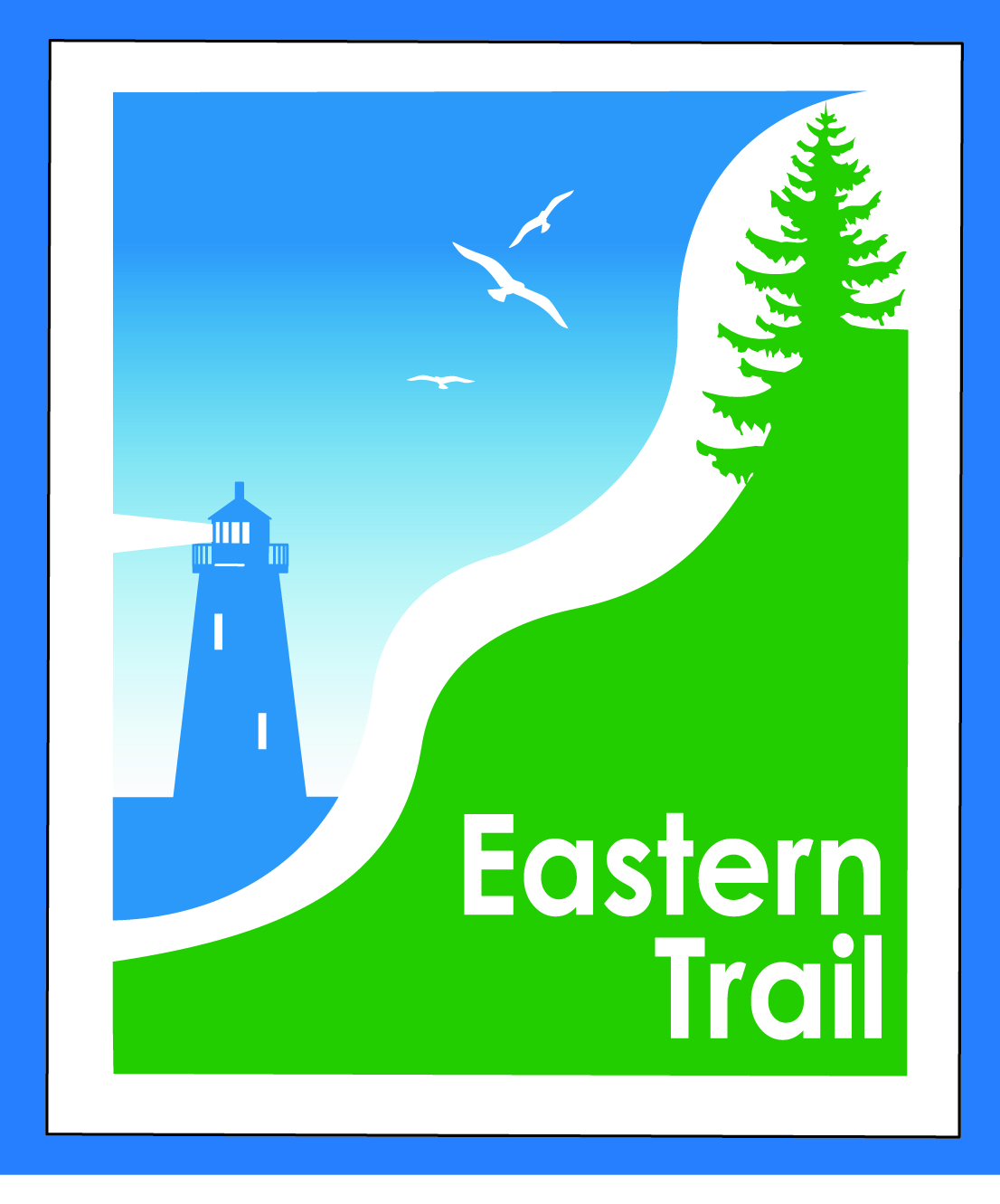                          ETMD Board of Directors –Agenda                        Kennebunk Town Hall   - Third Floor Conference Rm – February 8, 2017 -   8:30 – 10:30 a.m.		Welcome & Introductions – 2 minMinutes of January 11, 2016 - (Tad to send) needs vote - 3 minFinancial Report – Carole, Val (January - included) – needs vote – 10 minOperations – 40 min - Carole Dues Scarborough receivedRequest to appear: Wells (2/15)South Berwick (March tbd) (ETMD needs to review Varney St bridge position)Status from other municipalities? 2017 trail funding LOI or grant requests sent or pendingOngoing / Proposed Projects:   45 min    Scarborough –  019386.00  Bill, Carole Biddeford-Saco Gap – Greg, BobStatus Kennebunk – Wells –  Marianne, Eric Reports from MunicipalitiesArundel – Letter sent to York Co Sheriff on 1/19Outreach, amenities & Events – 15 min ETA Communications Plan ETA Trail Ambassador ProgramETA EventsOther EventsOther Business?  –  5 minNext Meeting – March 8, 2017 Adjourn